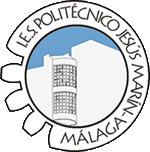 CICLO FORMATIVO DE GRADO SUPERIOR EN PROYECTOS DE EDIFICACIÓN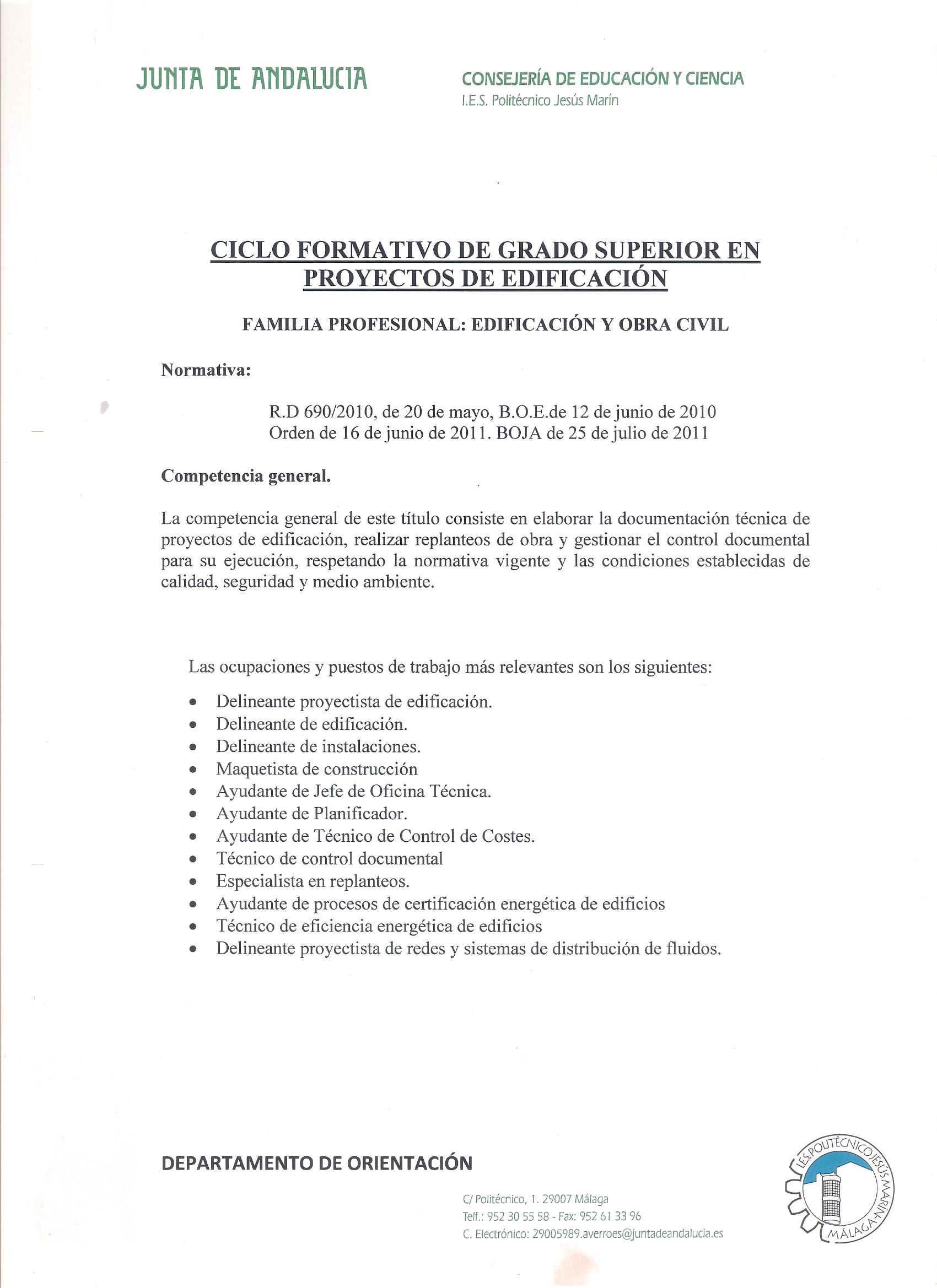 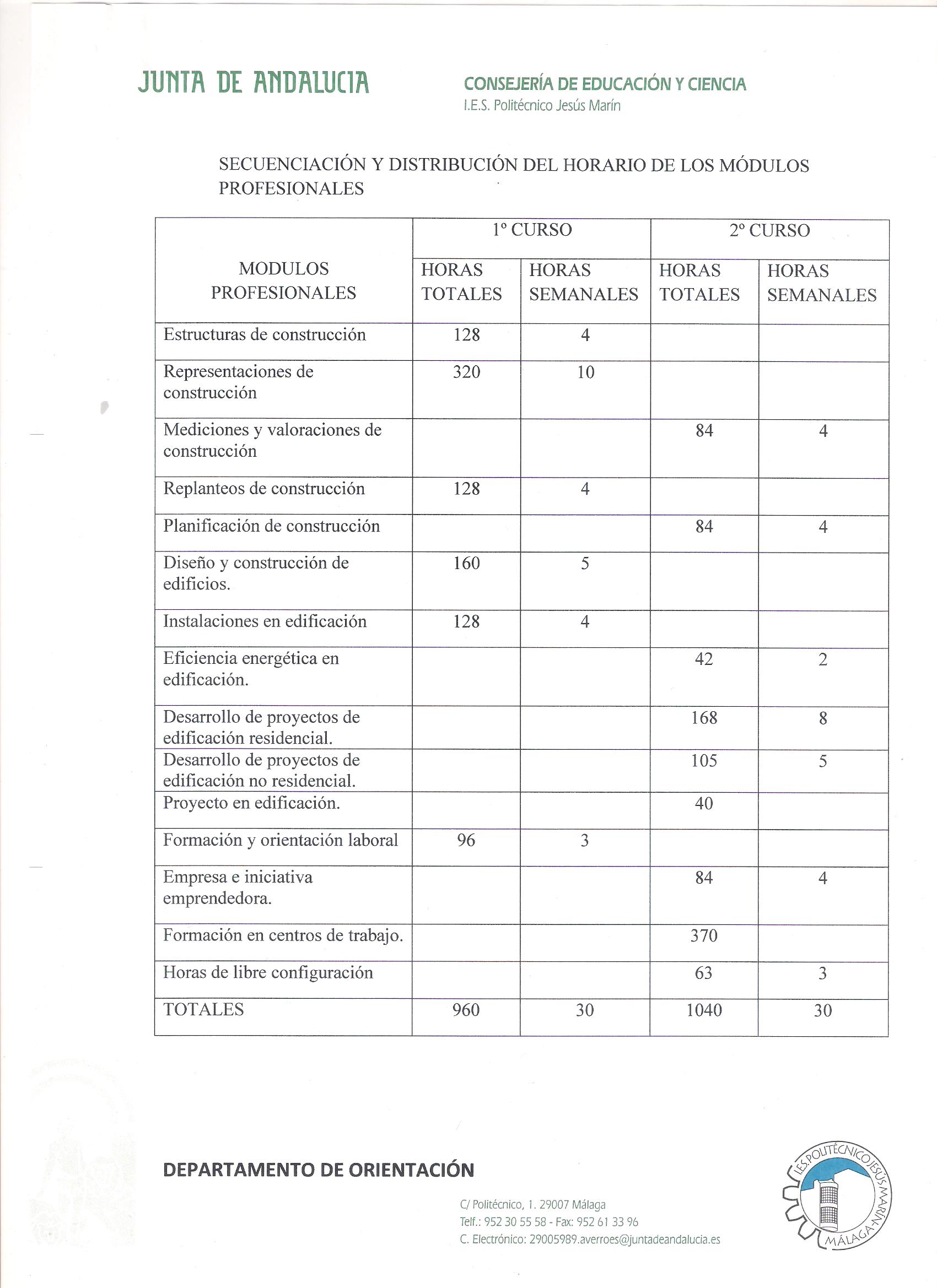 